ΑΝΑΚΟΙΝΩΣΗΘΕΜΑ: Παράταση προθεσμίας κλεισίματος φακέλων πολιτικών υποθέσεων                                                Ενημερώνονται  οι κ.κ. πληρεξούσιοι Δικηγόροι ότι λόγω της 24ωρης απεργίας της Α.Δ.Ε.Δ.Υ., στην οποία συμμετείχε και η Ομοσπονδία Δικαστικών Υπαλλήλων Ελλάδος, οι προθεσμίες κλεισίματος των φακέλων πολιτικών υποθέσεων παρατείνονται, σύμφωνα με το άρθρο 148 ΚΠολΔ, κατά μία εργάσιμη ημέρα.        Η Πρόεδρος του Τριμελούς ΣυμβουλίουΔιεύθυνσης του Ειρηνοδικείου Αθηνών Μαρία Χρόνη – ΟικονόμουΕιρηνοδίκης Α΄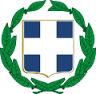 Αθήνα,  16/03/2023ΕΛΛΗΝΙΚΗ ΔΗΜΟΚΡΑΤΙΑΕΙΡΗΝΟΔΙΚΕΙΟ ΑΘΗΝΩΝΓΡΑΜΜΑΤΕΙΑ ΤΡΙΜΕΛΟΥΣ ΣΥΜΒΟΥΛΙΟΥ ΔΙΕΥΘΥΝΣΗΣΤαχ.Δ/νση: Κυρ.Λουκάρεως 14       Τ.Κ.: 115 22